demo见附件python2中，test_s3_boto.py和test_s3_boto3.py。使用说明：使用Pycharm打开文件test_s3_boto3.py，在屏幕左上角点击filesettingsToolsPython Intergrated Tools中，Testing选框中选择pytest.然后点击apply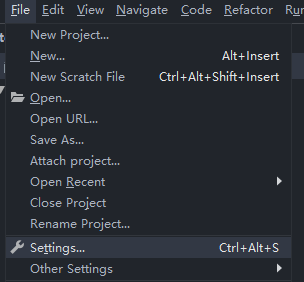 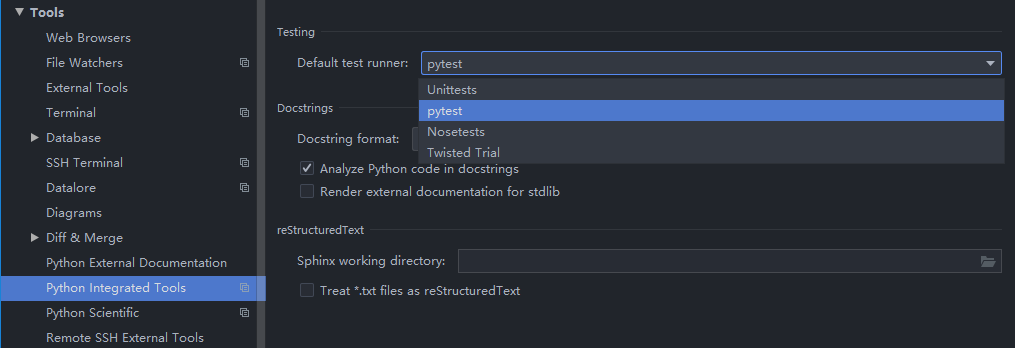 Boto3使用：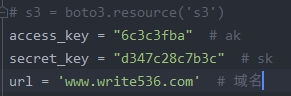 三个量分别表示ak,sk,和endpoint(域名)以创建桶为例：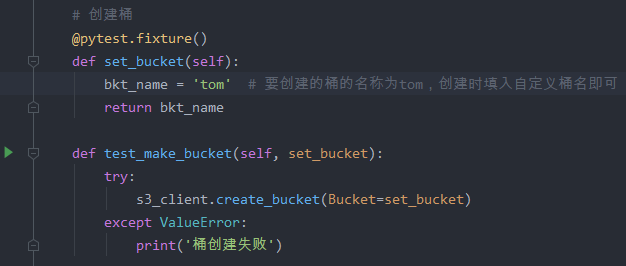 要创建的桶的名称为tom，创建时填入自定义桶名即可然后点击左侧小三角就可以执行创建桶操作。其他操作也在 @pytest.fixture()下面的小节进行配置，所有参量看注释（有些操作不需要配置，没有@pytest.fixture()小节）。Boto使用：和boto3一样，先将选项调为pytest.配置代码里相关变量，之后点击左边小三角。